Allegato 2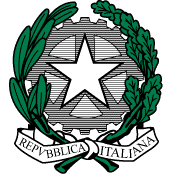 MINISTERO DELL’ ISTRUZIONE, DELL’UNIVERSITA’ E DELLA RICERCA FORMULARIO  A.S. 2014/2015    ISTITUTI  SCOLASTICI  ADERENTI  ALLA  EVENTUALE  RETE  1 . Individuazione delle risorse necessarie per la realizzazione del progetto……………………………………………………………………………………………………………………………………………………………………………………………………………………………………………………………………………………………………………………………………………………………………………………………………………………………………………………………………………………………………………………………………………………………………………………………………………………………………………………………………………………………………………………2 . Criteri per l’individuazione degli esperti della formazione ……………………………………………………………………………………………………………………………………………………………………………………………………………………………………………………………………………………………………………………………………………………………………………………………………………………………………………………………………………………………………………………………………………………………………………………………………………………………………………………………………………………………………………..  3 . Fase di IDEAZIONE :  motivazione dell’idea progettuale (risultati attesi dall’esperienza in coerenza  con i bisogni formativi del territorio) ……………………………………………………………………………………………………………………………………………………………………………………………………………………………………………………………………………………………………………………………………………………………………………………………………………………………………………………………………………………………………………………………………………………………………………………………………………………………………………………………………………………………………………… 3 .1 Aspetti innovativi (esplicitare il carattere innovativo del progetto con particolare attenzione alle soluzioni individuate in riferimento ad attività, metodi operativi, forme di coinvolgimento e partecipazione degli utenti)…………………………………………………………………………………………………………………………………………………………………………………………………………………………………………………………………………………………………………………………………………………………………………………………………………………………………………………………………………………………………………………………………………………………………………………………….4 . Fase di PIANIFICAZIONE   4.1 Destinatari (specificare caratteristiche dei docenti in formazione)……………………………………………………………………………………………………………………………………………………………………………………………………………………………………………………………………………………………………………………………………………………………………………………………………………………………………………………………………………………………………………………………………………………………………………………………………………………………………………………………………………………………………………………………………………………………………………………………………………………………………………………………..4.2  N.  ……………….(specificare numero)4 .3 Criteri di selezione delle domande………………………………………………………………………………………………………………………………………………………………………………………………………………………………………………………………………………………………………………………………………………………………………………………………………………………………………………………………………………………………………………………………………………………………………………………………………………………………………………………………………………………………………………4 .4  Modello organizzativo…………………………………………………………………………………………………………………………………………………………………………………………………………………………………………………………………………………………………………………………………………………………………………………………………………………………………………………………………………………………………………………………………………………………………………………………………………………………………………………………………………………………………………………………………………………………………………………………………………………………………5. Fase di PROGETTAZIONE  e GESTIONE   5.1 – Titolo del Progetto:   ………………………………………………………………………….5.2 – Tempistica della realizzazione…………………………………………………………………………………………………………………………………………………………………………………………………………………………………………………………………………………………………………………………………………………………………………………………………………………………………………………………………………  5.3 Architettura del progetto: (Azioni, fasi e articolazioni  dell’intervento progettuale)  …………………………………………………………………………………………………………………………………………………………………………………………………………………………………………………………………………………………………………………………………………………………………………………………………………………………………………………………………………………………………………………………………………………………………………………………… 5.4  Descrizione dei sistemi di apprendimento e delle “risorse” di competenza degli addetti alla formazione ……………………………………………………………………………………………………………………………………………………………………………………………………………………………………………………………………………………………………………………………………………………………………………………………………………………………………………………………………………………………………………………………………………………………………………………………………………………………………………………………………………………………………………………………………………………………………………………………………………………………………………………………………………………………………………5 .5 Adeguatezza alle specifiche del progetto formativo ( cfr. Allegati 1)…………………………………………………………………………………………………………………………………………………………………………………………………………………………………………………………………………………………………………………………………………………………………………………………………………………………………………………………………………………………………………………………………………………………………………………………………………………………………………………5.6 Metodologie di intervento per la realizzazione degli obiettivi previsti…………………………………………………………………………………………………………………………………………………………………………………………………………………………………………………………………………………………………………………………………………………………………………………………………………………………………………………………………………………………………………………………………………………………………………………………… 5 .7 Logistica ed attrezzature (laboratori, aule ,strumenti) ……………………………………………………………………………………………………………………………………………………………………………………………………………………………………………………………………………………………………………………………………………………………………………………………………………………………………………………………………………………………………………………………………………………………………………………………5 . 8 Aule  e postazioni di lavoro che il soggetto proponente s’impegna a garantire  per lo svolgimento del progettoAule n……….                      Postazioni informatiche n………………. 6. Fase di VALUTAZIONE   6 .1 Sistema di monitoraggio…………………………………………………………………………………………………………………………………………………………………………………………………………………………………………………………………………………………………………………………………………………………………………………………………………………………………………………………………………………………………………………………………………………………………………………………..6 .2 Forme di verifica dell’efficacia dell’azione formativa……………………………………………………………………………………………………………………………………………………………………………………………………………………………………………………………………………………………………………………………………………………………………………………………………………………………………………………………………………………………………………………………………………………………………………………………6.3 Autovalutazione dei docenti in formazione…………………………………………………………………………………………………………………………………………………………………………………………………………………………………………………………………………………………………………………………………………………………………………………………………………………………………………………………………………………………………………………………………………………………………………………………….7. Fase di RENDICONTAZIONE  amministrativo-contabileCosto per docente formato……………………..            Preventivo di spesa …………, data …………..                                Dati della scuola che presenta il progetto formativoSe si tratta di un I.I.S.: specificare la tipologia (liceo, Ist. tecnico, Ist. prof.le, …) 
In caso di progetto in Rete indicare i dati dell’Istituto capofila.Istituto:  _______________________________________________________Dati della scuola che presenta il progetto formativoSe si tratta di un I.I.S.: specificare la tipologia (liceo, Ist. tecnico, Ist. prof.le, …) 
In caso di progetto in Rete indicare i dati dell’Istituto capofila.Codice Mecc.: __________________________________________________Dati della scuola che presenta il progetto formativoSe si tratta di un I.I.S.: specificare la tipologia (liceo, Ist. tecnico, Ist. prof.le, …) 
In caso di progetto in Rete indicare i dati dell’Istituto capofila.Indirizzo: ______________________________________________________Dati della scuola che presenta il progetto formativoSe si tratta di un I.I.S.: specificare la tipologia (liceo, Ist. tecnico, Ist. prof.le, …) 
In caso di progetto in Rete indicare i dati dell’Istituto capofila.Tel.: ___________________________________fax _____________e- mail   _______________________________________________________Dati della scuola che presenta il progetto formativoSe si tratta di un I.I.S.: specificare la tipologia (liceo, Ist. tecnico, Ist. prof.le, …) 
In caso di progetto in Rete indicare i dati dell’Istituto capofila.Dirigente Scolastico _____________________________________________IstitutoCodice MeccanograficoATTIVITA’ N° oreTotale   EURO1.  GRUPPO di LAVORO Progettazione/Coprogettazione - coordinamento, , monitoraggio,  tutoraggio,  eventuali altri impegni aggiuntivi afferenti al progetto……..(importi secondo norme contrattuali, compresi oneri aggiuntivi):……………………..2.  ESPERTI in relazione ai diversi profili di formazione (All. 1) ...........………………..3. TUTOR  …………………………4. Personale ATA  ………(importi secondo norme contrattuali) 5. Materiale Facile Consumo ………………..6. Altro……………………………..………………………….                                            TOTALE EURO ……………..            IL DIRIGENTE SCOLASTICO _______________________________________